各位 「CLTパネルの普及にむけて・木質建材用接着剤の紹介」講演会のお知らせ主催　JSCA九州支部技術委員会木造部会共催　NPO九州森林ネットワーク皆様におかれましては益々ご盛隆のこととお慶び申し上げます。「CLTパネルの普及にむけて・木質建材用接着剤の紹介」講演会のご案内をいたします。今回は 山佐木材株式会社 村田 忠様、株式会社 オーシカ 野地岡 大文様、福田 耕嗣様に下記の題材について講演をして頂きます。また、講演会後に懇親会を予定しております。皆様お忙しいことと存じますが、ぜひご参加ください。講演会講演内容：①CLTパネルについて　　　　　　　 (JAS規格、CLTパネルの特性、国内の生産設備・加工体制、材料(接合部)使用例、建築事例)②木質建材用接着剤について(接着の原理、GIR、フローリング施工、撥水剤、集成材とCLT用接着剤)講師：山佐木材株式会社 村田 忠様、株式会社 オーシカ 野地岡 大文様、福田 耕嗣様日時： 2017年 　6月　30日（金）　18:15～20:15場所：福岡市男女共同参画推進センターアミカス　視聴覚室（定員５０名）住所：福岡市南区高宮３丁目３－１    　TEL　092-526-3755講演会費：　1,000円　　　　懇親会費：　1人3,000円(懇親会会場・時間については次頁に記載)構造士シール評点及び建築ＣＰＤ情報提供制度認定となっております。建築ＣＰＤ申請希望の方は、当日建築士登録番号等を記入していただきますので、カードや手帳等番号がわかるものをご持参ください。毎回記入していただくようになっておりますので、ご理解の程よろしくお願いいたします。会社名　　　　　　　　　　　　　　　　　　氏　名　　　　　　　　　　　　　　　　　　　　　　　電話　　　　　　　　　　　　　・出席される方は 　６月 ２６日（月）までに連絡をお願いいたします。人数に限りがありますので、定員になり次第締め切らせていただきます。※資料の準備等がありますので、参加される方は必ず申込をしてください。※　　　　　　　　　　　　　　JSCA九州支部　木造部会事務局　　千建築設計　大塚 けんじ　　　　　　　　　　　　　　　　　　　　　　　　　       　E-MAIL：info@senarchi.com　　　　                                             TEL 092-716-3141 ※参加申し込みはメールにてお願いします。                                     　　 (本参加申込書に記入 又は メール本文に会社名                        　　　      ・氏名・電話番号を記載して下さい。)懇親会　時間：20：30～　 会場：まつ 　会費：3000円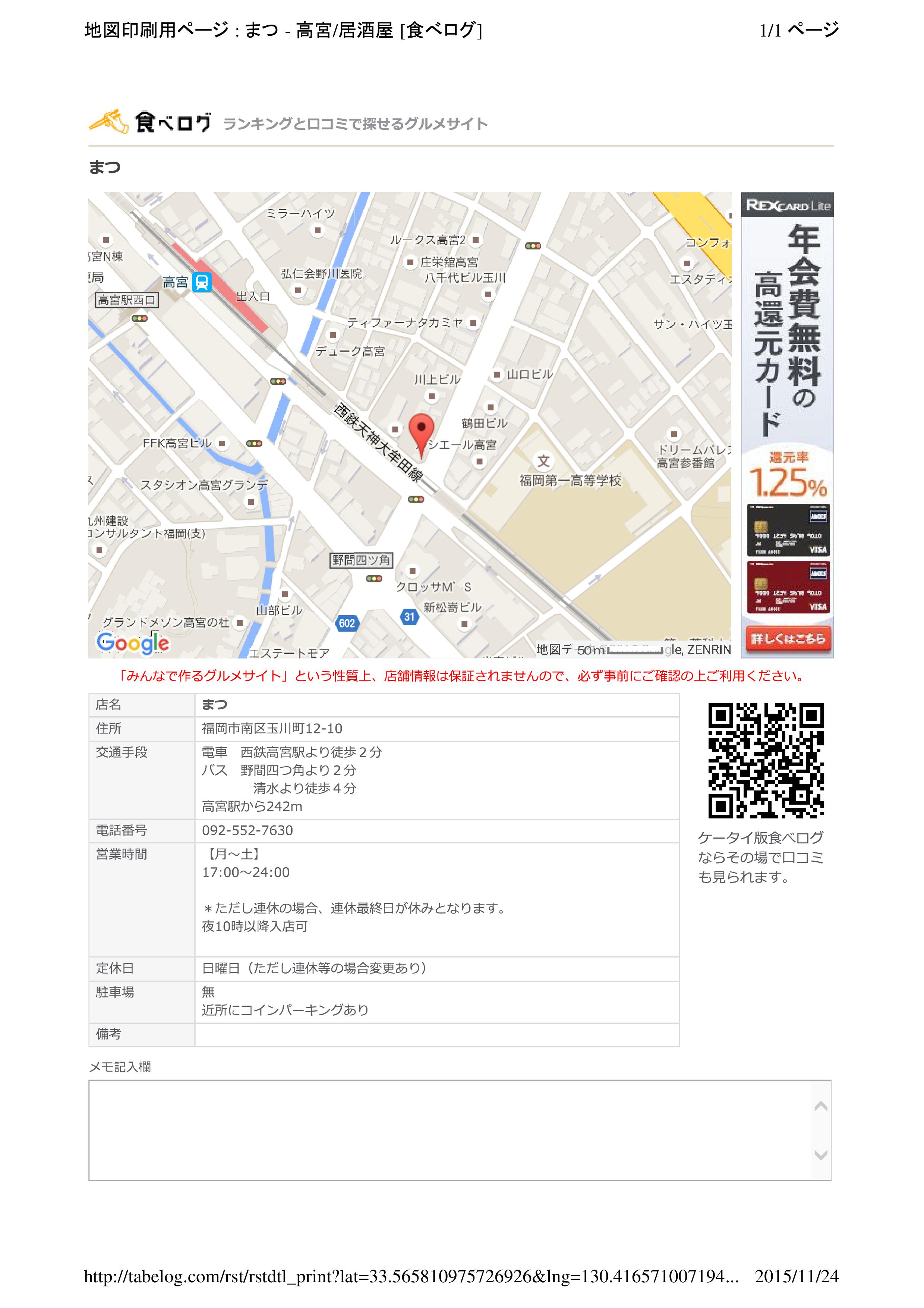 住所：〒815-0037  福岡県福岡市南区玉川町１２－１０講演会　参加申込書懇親会　　　　　参加　・　不参加